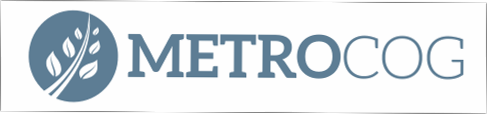 Conservation Technical Advisory Committee Topic: MetroCOG CTAC Quarterly MeetingTime: Sep 19, 2022 11:00 AM Eastern Time (US and Canada)Join Zoom Meetinghttps://us06web.zoom.us/j/87581014790Meeting ID: 875 8101 4790One tap mobile+13017158592,,87581014790# US (Washington DC)+13092053325,,87581014790# USDial by your location        +1 301 715 8592 US (Washington DC)        +1 309 205 3325 USMeeting AgendaWelcome & Introductions- Hannah Reichle, MetroCOGMembers present: G. Dancho, M.Lemay, K. Burnaska, S. Cwikla, T. Solovey, T. Bishop, M.Hogue, K.Kerrigan, H.ReichleRegional Updates- Hannah Reichle, MetroCOG-EPA released their MARC guidelines last week. Assessment, RLF, Job Training, and Community Cleanup funds will be available to eligible applicants (towns, COGs, Non-profits, local land use agencies). MetroCOG will be submitting an application. Please let Hannah know if you or your municipality have site concerns or plan to submit and application. -The MetroCOG has endorsed the Resilient CT Phase II Report. 4/4 applicable COGs have endorsed the plan, meaning CIRCA will move to Phase III of the project. Phase III will focus on conceptual designs for the selected sites. The initial 63 sites will be placed in a project pipeline for future opportunities. -MetroCOG MTP Survey: Aimed at improving mobility for folks in the region (inclusive of pedestrian, biking, micromobility, cars, public transport, etc.) Will help inform the region’s Metropolitan Transportation Plan. Please let Hannah know if there are any upcoming public outreach events MetroCOG should try to attend.-Hannah will serve on the sustainable forestry GC3 working group this fall. Please let Hannah know if there are specific issues that should be addressed.	-gypsy moth, spotted lantern fly, invasive management, and drought related issues are all of concern currently.Municipal Resilience Update -John Truscinski, CFM, Director of Resilience Planning (or staff)-Unable to join. John will provide an update at a future meeting.‘A Thousand Trees for Trumbull’ – Mary Ellen Lemay, Chair of the Trumbull Conservation Commission-Trumbull Conservation Commission alongside the Trumbull Sustainable CT Initiative have partnered to create a tree replanting and replacement initiative, modeled after Fairfield’s plan. In July, Trumbull received a budget which will likely be used for education and outreach. There has also been a level of private donation to launch the initiative. They have not yet begun to look at grants, but are actively seeking members for the forestry subcommittee.Other Business  Aspetuck Land Trust Fall Native Plant Sale https://altplantsale.myshopify.com-PA-21-29 is still of concern: More guidance is needed for towns to prepare/ plan. -Service Foresters through DEEP are able to assist towns/private landowners identify issues and create management plants in forests. May be of interest to towns with limited budgets. -Current ongoings with PURA regarding undergrounding utilities, similar to California-Ongoing concerns with the Aquarion diversion of water from Bridgeport to SWRP. Aquarion states                  ‘The increased capacity of the Southwest Regional Pipeline (SWRP) will provide supply resilience, reduce drought risk, and enable Aquarion to make ecological reservoir releases in compliance with new regulations.’, however folks are concerned with the opening of the Housatonic well fills that are concentrated with Manganese. There are currently no EPA guidelines for manganese MCLs.  Adjourn